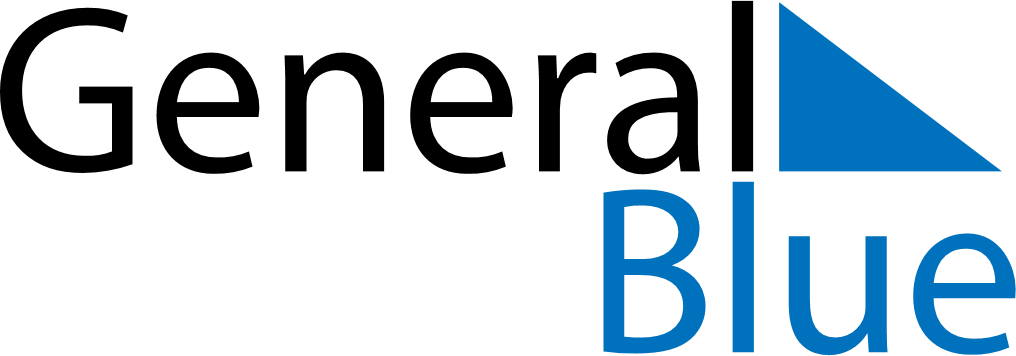 2018 – Q2Gibraltar  2018 – Q2Gibraltar  2018 – Q2Gibraltar  2018 – Q2Gibraltar  2018 – Q2Gibraltar  AprilAprilAprilAprilAprilAprilAprilMONTUEWEDTHUFRISATSUN123456789101112131415161718192021222324252627282930MayMayMayMayMayMayMayMONTUEWEDTHUFRISATSUN12345678910111213141516171819202122232425262728293031JuneJuneJuneJuneJuneJuneJuneMONTUEWEDTHUFRISATSUN123456789101112131415161718192021222324252627282930Apr 1: Easter SundayApr 2: Easter MondayApr 28: Workers Memorial DayMay 1: May DayMay 28: Spring bank holidayJun 17: Father’s DayJun 18: Queen’s Birthday